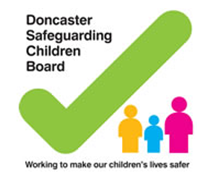 DSCB Spring Conference 13th April 20169:00Arrival, Registration and Refreshments 9:30Introduction and WelcomeJohn Harris, DSCB independent Chair9:45Stigmatisation in the Mental health of Children and Young People: Jane Sedgewick: Director of Associate Solutions10:45Refreshments11:00WorkshopsInvolving Young People in Shaping Services: Jane Sedgewick; Director of associate SolutionsWorking with Resistant Families: Is disguised compliance a helpful term?: Helen Myers, Child Protection Advisor , DCS TrustPreventing Drift through SMART Planning : Michelle Turner, Acting Service Manager, DCS TrustResponding to the Evidence - Early Intervention Rebecca Pease, Health Visitor/Practice Educator? Karen Smith, Health Visitor12:00Key Note Address:Emotional neglect in the first two years of life, and the impact of maternal mental health. Professor Jane Barlow, Warwick University Medical School.1:00Lunch2:00WorkshopsWorking with Resistant Families: Is disguised compliance a helpful term?: Helen Myers, Child Protection Advisor , DCS TrustPreventing Drift through SMART Planning : Michelle Turner, Acting Service Manager, DCS TrustYoung People’s Perspectives: Doncaster CollegeResponding to the Evidence - Early InterventionRebecca Pease, Health Visitor/Practice Educator? Karen Smith, Health Visitor3:00Coffee and networking in the main hall